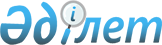 Есіл аудандық мәслихатының 2012 жылғы 20 желтоқсандағы № 14/2 "2013-2015 жылдарға арналған аудандық бюджет туралы" шешіміне өзгерістер енгізу туралы
					
			Күшін жойған
			
			
		
					Ақмола облысы Есіл аудандық мәслихатының 2013 жылғы 6 желтоқсандағы № 26/2 шешімі. Ақмола облысының Әділет департаментінде 2013 жылғы 9 желтоқсанда № 3914 болып тіркелді. Қолданылу мерзімінің аяқталуына байланысты күші жойылды - (Ақмола облысы Есіл аудандық мәслихатының 2014 жылғы 28 ақпандағы № 54 хатымен)      Ескерту. Қолданылу мерзімінің аяқталуына байланысты күші жойылды - (Ақмола облысы Есіл аудандық мәслихатының 28.02.2014 № 54 хатымен).      РҚАО ескертпесі.

      Құжаттың мәтінінде түпнұсқаның пунктуациясы мен орфографиясы сақталған.

      2008 жылғы 4 желтоқсандағы Қазақстан Республикасының Бюджет кодексінің 106 бабының 2 тармағының 4) тармақшасына, 4 тармағына, «Қазақстан Республикасындағы жергілікті мемлекеттік басқару және өзін-өзі басқару туралы» Қазақстан Республикасының 2001 жылғы 23 қаңтардағы Заңының 6 бабына сәйкес, Есіл аудандық мәслихаты ШЕШІМ ЕТТІ:



      1. Есіл аудандық мәслихатының «2013-2015 жылдарға арналған аудандық бюджет туралы» 2012 жылғы 20 желтоқсандағы № 14/2 (Нормативтік құқықтық актілерді мемлекеттік тіркеу тізілімінде № 3595 тіркелген, 2013 жылғы 18 қаңтарда «Жаңа Есіл» аудандық газетінде жарияланған) шешіміне келесі өзгерістер енгізілсін:



      1 тармақ жаңа редакцияда баяндалсын:



      «1. 2013-2015 жылдарға арналған аудандық бюджет тиісінше 1, 2 және 3 қосымшаларға сәйкес, оның ішінде 2013 жылға арналған келесі көлемдерде бекітілсін:



      1) кірістер 2569324,3 мың теңге, оның ішінде:



      салықтық түсімдер 592637 мың теңге;



      салықтық емес түсімдер 9382,2 мың теңге;



      негізгі капиталды сатудан түсетін түсімдер 33184,3 мың теңге;



      трансферттер түсімдері 1934120,8 мың теңге;



      2) шығындар 2604570,0 мың теңге;



      3) таза бюджеттік кредиттеу 2808,8 мың теңге, оның ішінде:



      бюджеттiк кредиттер 3874,8 мың теңге;



      бюджеттік кредиттерді өтеу 1066 мың теңге;



      4) қаржы активтерімен жасалатын операциялар бойынша сальдо 45000 мың теңге, оның ішінде қаржы активтерін сатып алу 45000 мың теңге;



      5) бюджет тапшылығы (профицит) (-83054,5) мың теңге;



      6) бюджет тапшылығын қаржыландыру (профицитті пайдалану) 83054,5 мың теңге.»;



      7 тармақ жаңа редакцияда баяндалсын:



      «7. 2013 жылға арналған ауданның жергілікті атқарушы органының резерві 0 мың теңге сомасында бекітілсін.»;



      көрсетілген шешімнің 1, 4, 5, 7 қосымшалары осы шешімнің 1, 2, 3, 4 қосымшаларына сәйкес жаңа редакцияда баяндалсын.



      2. Осы шешім Ақмола облысының Әділет департаментінде мемлекеттік тіркелген күнінен бастап күшіне енеді және 2013 жылдың 1 қаңтарынан бастап қолданысқа енгізіледі.      Аудандық мәслихат

      сессиясының төрағасы                       А.Господарь      Аудандық мәслихат

      хатшысы                                    С.Құдабаев      «КЕЛІСІЛДІ»      Есіл ауданы әкімінің

      міндетін атқарушы                          С.Ағымбаева

Есіл аудандық мәслихатының

2013 жылғы 6 желтоқсандағы

№ 26/2 шешіміне 1 қосымшаЕсіл аудандық мәслихатының 

2012 жылғы 20 желтоқсандағы

№ 14/2 шешіміне 1 қосымша  

2013 жылға арналған аудандық бюджет

Есіл аудандық мәслихатының

2013 жылғы 6 желтоқсандағы

№ 26/2 шешіміне 2 қосымшаЕсіл аудандық мәслихатының

2012 жылғы 20 желтоқсандағы

№ 14/2 шешіміне 4 қосымша 

2013 жылға арналған республикалық бюджеттен берілетін нысаналы трансферттер мен кредиттер

Есіл аудандық мәслихатының

2013 жылғы 6 желтоқсандағы

№ 26/2 шешіміне 3 қосымшаЕсіл аудандық мәслихатының

2012 жылғы 20 желтоқсандағы

№ 14/2 шешіміне 5 қосымша 

2013 жылға арналған облыстық бюджеттен берілетін нысаналы трансферттер

Есіл аудандық мәслихатының

2013 жылғы 6 желтоқсандағы

№ 26/2 шешіміне 4 қосымшаЕсіл аудандық мәслихатының

2012 жылғы 20 желтоқсандағы

№ 14/2 шешіміне 7 қосымша 

Қаладағы аудан, аудандық маңызы бар қала, кент, ауыл, ауылдық округ әкімінің аппараты
					© 2012. Қазақстан Республикасы Әділет министрлігінің «Қазақстан Республикасының Заңнама және құқықтық ақпарат институты» ШЖҚ РМК
				СанатыСанатыСанатыСанатыСома, мың теңгеСыныбыСыныбыСыныбыСома, мың теңгеІшкі сыныбыІшкі сыныбыСома, мың теңгеАтауларСома, мың теңге12345I. КІРІСТЕР2569324,31Салықтық түсімдер5926371Табыс салығы281612Жеке табыс салығы281613Әлеуметтік салық2940441Әлеуметтік салық2940444Меншікке салынатын салықтар2027661Мүлікке салынатын салықтар1426243Жер салығы162194Көлік құралдарына салынатын салық352075Бірыңғай жер салығы87165Тауарларға, жұмыстарға және қызметтерге салынатын ішкі салықтар478152Акциздер225183Табиғи және басқа да ресурстарды пайдаланғаны үшін түсетін түсімдер162194Кәсіпкерлік және кәсіби қызметті жүргізгені үшін алынатын алымдар87755Тіркелген салық3037Басқа да салықтар321Басқа да салықтар328Заңдық мәнді іс-әрекеттерді жасағаны және (немесе) оған уәкілеттігі бар мемлекеттік органдар немесе лауазымды адамдар құжаттар бергені үшін алынатын міндетті төлемдер198191Мемлекеттік баж198192Салықтық емес түсімдер9382,21Мемлекеттік меншіктен түсетін кірістер3258,21Мемлекеттік кәсіпорындардың таза кірісі бөлігінің түсімдері6135Мемлекет меншігіндегі мүлікті жалға беруден түсетін кірістер2643,77Мемлекеттiк бюджеттен берiлген кредиттер бойынша сыйақылар1,53Мемлекеттік бюджеттен қаржыландырылатын мемлекеттік мекемелер ұйымдастыратын мемлекеттік сатып алуды өткізуден түсетін ақша түсімдері01Мемлекеттік бюджеттен қаржыландырылатын мемлекеттік мекемелер ұйымдастыратын мемлекеттік сатып алуды өткізуден түсетін ақша түсімдері04Мемлекеттік бюджеттен қаржыландырылатын, сондай-ақ Қазақстан Республикасы Ұлттық Банкінің бюджетінен (шығыстар сметасынан) ұсталатын және қаржыландырылатын мемлекеттік мекемелер салатын айыппұлдар, өсімпұлдар, санкциялар, өндіріп алулар2941Мұнай секторы ұйымдарынан түсетін түсімдерді қоспағанда, мемлекеттік бюджеттен қаржыландырылатын, сондай-ақ Қазақстан Республикасы Ұлттық Банкінің бюджетінен (шығыстар сметасынан) ұсталатын және қаржыландырылатын мемлекеттік мекемелер салатын айыппұлдар, өсімпұлдар, санкциялар, өндіріп алулар2946Басқа да салықтық емес түсiмдер58301Басқа да салықтық емес түсiмдер58303Негізгі капиталды сатудан түсетін түсімдер33184,31Мемлекеттік мекемелерге бекітілген мемлекеттік мүлікті сату15341Мемлекеттік мекемелерге бекітілген мемлекеттік мүлікті сату15343Жердi және материалдық емес активтердi сату31650,31Жерді сату31595,32Материалдық емес активтерді сату554Трансферттердің түсімдері1934120,82Мемлекеттiк басқарудың жоғары тұрған органдарынан түсетiн трансферттер1934120,82Облыстық бюджеттен түсетін трансферттер1934120,8Функционалдық топФункционалдық топФункционалдық топФункционалдық топСомаБюджеттік бағдарламалардың әкiмшiсiБюджеттік бағдарламалардың әкiмшiсiБюджеттік бағдарламалардың әкiмшiсiСомаБағдарламаБағдарламаСомаАтауыСома12345II. Шығындар260457001Жалпы сипаттағы мемлекеттiк қызметтер240220,1112Аудан (облыстық маңызы бар қала) мәслихатының аппараты13730001Аудан (облыстық маңызы бар қала) мәслихатының қызметін қамтамасыз ету жөніндегі қызметтер13303003Мемлекеттік органдардың күрделі шығыстары427122Аудан (облыстық маңызы бар қала) әкімінің аппараты58953,1001Аудан (облыстық маңызы бар қала) әкімінің қызметін қамтамасыз ету жөніндегі қызметтер57677,8003Мемлекеттік органның күрделі шығыстары1275,3123Қаладағы аудан, аудандық маңызы бар қала, кент, ауыл, ауылдық округ әкімінің аппараты141894001Қаладағы аудан, аудандық маңызы бар қала, кент, ауыл, ауылдық округ әкімінің қызметін қамтамасыз ету жөніндегі қызметтер140324022Мемлекеттік органдардың күрделі шығыстары1570459Ауданның (облыстық маңызы бар қаланың) экономика және қаржы бөлімі25643001Ауданның (облыстық маңызы бар қаланың) экономикалық саясатын қалыптастыру мен дамыту, мемлекеттік жоспарлау, бюджеттік атқару және коммуналдық меншігін басқару саласындағы мемлекеттік саясатты іске асыру жөніндегі қызметтер23211003Салық салу мақсатында мүлікті бағалауды жүргізу313,1010Жекешелендіру, коммуналдық меншікті басқару, жекешелендіруден кейінгі қызмет және осыған байланысты дауларды реттеу219,5011Коммуналдық меншікке түскен мүлікті есепке алу, сақтау, бағалау және сату1497,7015Мемлекеттік органның күрделі шығыстары150033Біржолғы талондарды беру жөніндегі жұмысты ұйымдастыру және біржолғы талондарды сатудан түскен сомаларды толық алынуын қамтамасыз ету жөніндегі жұмыстарды жүргізген мемлекеттік мекемені тарату бойынша іс-шаралар өткізу251,702Қорғаныс4329,9122Аудан (облыстық маңызы бар қала) әкімінің аппараты4329,9005Жалпыға бірдей әскери міндетті атқару шеңберіндегі іс-шаралар1938006Аудан (облыстық маңызы бар қала) ауқымындағы төтенше жағдайлардың алдын алу және жою2391,903Қоғамдық тәртіп, қауіпсіздік, құқықтық, сот, қылмыстық-атқару қызметі1500458Ауданның (облыстық маңызы бар қаланың) тұрғын үй-коммуналдық шаруашылығы, жолаушылар көлігі және автомобиль жолдары бөлімі1500021Елдi мекендерде жол қозғалысы қауiпсiздiгін қамтамасыз ету150004Бiлiм беру1679141,3123Қаладағы аудан, аудандық маңызы бар қала, кент, ауыл, ауылдық округ әкімінің аппараты86885004Мектепке дейінгі тәрбие ұйымдарының қызметін қамтамасыз ету45085041Мектепке дейінгі білім беру ұйымдарында мемлекеттік білім беру тапсырысын іске асыруға41800464Ауданның (облыстық маңызы бар қаланың) білім бөлімі1540148,0001Жергілікті деңгейде білім беру саласындағы мемлекеттік саясатты іске асыру жөніндегі қызметтер10965,9012Мемлекеттік органдардың күрделі шығыстары200003Жалпы білім беру1161568,3005Ауданның (облыстық маңызы бар қаланың) мемлекеттік білім беру мекемелер үшін оқулықтар мен оқу-әдiстемелiк кешендерді сатып алу және жеткізу10614006Балаларға қосымша білім беру43459009Мектепке дейінгі тәрбие ұйымдарының қызметін қамтамасыз ету0015Жетім баланы (жетім балаларды) және ата-аналарының қамқорынсыз қалған баланы (балаларды) күтіп-ұстауға асыраушыларына ай сайынғы ақшалай қаражат төлемдері17084,7020Үйде оқытылатын мүгедек балаларды жабдықпен, бағдарламалық қамтыммен қамтамасыз ету2462,8040Мектепке дейінгі білім беру ұйымдарында мемлекеттік білім беру тапсырысын іске асыруға134053050Жаңадан іске қосылатын білім беру объектілерін күтіп-ұстау51538,6067Ведомстволық бағыныстағы мемлекеттік мекемелерінің және ұйымдарының күрделі шығыстары108201,7467Ауданның (облыстық маңызы бар қаланың) құрылыс бөлімі52108,3037Білім беру объектілерін салу және реконструкциялау52108,306Әлеуметтiк көмек және әлеуметтiк қамсыздандыру98998,4451Ауданның (облыстық маңызы бар қаланың) жұмыспен қамту және әлеуметтік бағдарламалар бөлімі98998,4001Жергілікті деңгейде халық үшін әлеуметтік бағдарламаларды жұмыспен қамтуды қамтамасыз етуді іске асыру саласындағы мемлекеттік саясатты іске асыру жөніндегі қызметтер16915002Еңбекпен қамту бағдарламасы20943004Ауылдық жерлерде тұратын денсаулық сақтау, білім беру, әлеуметтік қамтамасыз ету, мәдениет, спорт және ветеринар мамандарына отын сатып алуға Қазақстан Республикасының заңнамасына сәйкес әлеуметтік көмек көрсету17760,2005Мемлекеттік атаулы әлеуметтік көмек1016006Тұрғын үй көмегі6900007Жергілікті өкілетті органдардың шешімі бойынша мұқтаж азаматтардың жекелеген топтарына әлеуметтік көмек10833,2010Үйден тәрбиеленіп оқытылатын мүгедек балаларды материалдық қамтамасыз ету613011Жәрдемақыларды және басқа да әлеуметтік төлемдерді есептеу, төлеу мен жеткізу бойынша қызметтерге ақы төлеу386014Мұқтаж азаматтарға үйде әлеуметтiк көмек көрсету1847601618 жасқа дейінгі балаларға мемлекеттік жәрдемақылар2323017Мүгедектерді оңалту жеке бағдарламасына сәйкес, мұқтаж мүгедектерді міндетті гигиеналық құралдармен және ымдау тілі мамандарының қызмет көрсетуін, жеке көмекшілермен қамтамасыз ету2613021Мемлекеттік органдардың күрделі шығыстары22007Тұрғын үй-коммуналдық шаруашылығы219179,6467Ауданның (облыстық маңызы бар қаланың) құрылыс бөлімі67214,8003Мемлекеттік коммуналдық тұрғын үй қорының тұрғын үйін жобалау, салу және (немесе) сатып алу53646,6004Инженерлік коммуникациялық инфрақұрылымды жобалау, дамыту, жайластыру және (немесе) сатып алу13568,2123Қаладағы аудан, аудандық маңызы бар қала, кент, ауыл, ауылдық округ әкімінің аппараты31093008Елді мекендерде көшелерді жарықтандыру6136009Елдi мекендердiң санитариясын қамтамасыз ету8388010Жерлеу орындарын күтіп-ұстау және туысы жоқ адамдарды жерлеу816011Елдi мекендердi абаттандыру және көгалдандыру10217014Елді мекендерді сумен жабдықтауды ұйымдастыру5536458Ауданның (облыстық маңызы бар қаланың) тұрғын үй-коммуналдық шаруашылығы, жолаушылар көлігі және автомобиль жолдары бөлімі116071,8003Мемлекеттік тұрғын үй қорының сақталуын ұйымдастыру1841,6011Шағын қалаларды жылумен жабдықтауды үздіксіз қамтамасыз ету80055,2015Елдi мекендердегі көшелердi жарықтандыру3375026Ауданның (облыстық маңызы бар қаланың) коммуналдық меншігіндегі жылу жүйелерін қолдануды ұйымдастыру17000028Коммуналдық шаруашылығын дамыту12300031Кондоминиум объектісіне техникалық паспорттар дайындау1500479Ауданның (облыстық маңызы бар қаланың) тұрғын үй инспекциясы бөлімі4800001Жергілікті деңгейде тұрғын үй қоры саласындағы мемлекеттік саясатты іске асыру жөніндегі қызметтер3813005Мемлекеттік органның күрделі шығыстары98708Мәдениет, спорт, туризм және ақпараттық кеңістiк174661,4455Ауданның (облыстық маңызы бар қаланың) мәдениет және тілдерді дамыту бөлімі153004,2001Жергілікті деңгейде тілдерді және мәдениетті дамыту саласындағы мемлекеттік саясатты іске асыру жөніндегі қызметтер7288003Мәдени-демалыс жұмысын қолдау37387,5006Аудандық (қалалық) кiтапханалардың жұмыс iстеуi22754,3007Мемлекеттік тілді және Қазақстан халықтарының басқа да тілдерін дамыту7473,4010Мемлекеттік органның күрделі шығыстары54,1032Ведомстволық бағыныстағы мемлекеттік мекемелерінің және ұйымдарының күрделі шығыстары78046,9456Ауданның (облыстық маңызы бар қаланың) ішкі саясат бөлімі9984001Жергілікті деңгейде ақпарат, мемлекеттілікті нығайту және азаматтардың әлеуметтік сенімділігін қалыптастыру саласында мемлекеттік саясатты іске асыру жөніндегі қызметтер5994002Газеттер мен журналдар арқылы мемлекеттік ақпараттық саясат жүргізу жөніндегі қызметтер2741003Жастар саясаты саласында іс-шараларды іске асыру1249465Ауданның (облыстық маңызы бар қаланың) дене шынықтыру және спорт бөлімі11673,2001Жергілікті деңгейде дене шынықтыру және спорт саласындағы мемлекеттік саясатты іске асыру жөніндегі қызметтер5093,2006Аудандық (облыстық маңызы бар қалалық) деңгейде спорттық жарыстар өткiзу1969007Әртүрлi спорт түрлерi бойынша аудан (облыстық маңызы бар қала) құрама командаларының мүшелерiн дайындау және олардың облыстық спорт жарыстарына қатысуы461110Ауыл, су, орман, балық шаруашылығы, ерекше қорғалатын табиғи аумақтар, қоршаған ортаны және жануарлар дүниесін қорғау, жер қатынастары54042,3459Ауданның (облыстық маңызы бар қаланың) экономика және қаржы бөлімі1602,1099Мамандарды әлеуметтік қолдау жөніндегі шараларды іске асыру1602,1462Ауданның (облыстық маңызы бар қаланың) ауыл шаруашылығы бөлімі14290001Жергілікті деңгейде ауыл шаруашылығы саласындағы мемлекеттік саясатты іске асыру жөніндегі қызметтер14143006Мемлекеттік органның күрделі шығыстары147463Ауданның (облыстық маңызы бар қаланың) жер қатынастары бөлімі7454,1001Аудан (облыстық маңызы бар қала) аумағында жер қатынастарын реттеу саласындағы мемлекеттік саясатты іске асыру жөніндегі қызметтер3753,7003Елдi мекендердi жер-шаруашылық орналастыру0004Жердi аймақтарға бөлу жөнiндегi жұмыстарды ұйымдастыру3700,4473Ауданның (облыстық маңызы бар қаланың) ветеринария бөлімі30696,1001Жергілікті деңгейде ветеринария саласындағы мемлекеттік саясатты іске асыру жөніндегі қызметтер6733,5003Мемлекеттік органдардың күрделі шығыстары80007Қаңғыбас иттер мен мысықтарды аулауды және жоюды ұйымдастыру1000010Ауыл шаруашылығы жануарларын бірдейлендіру жөніндегі іс-шараларды жүргізу592,8011Эпизоотияға қарсы іс-шаралар жүргізу22289,8477Ауданның (облыстық маңызы бар қаланың) ауыл шаруашылығы мен жер қатынастары бөлімі0001Жергілікті деңгейде ауыл шаруашылығы және жер қатынастары саласындағы мемлекеттік саясатты іске асыру жөніндегі қызметтер0009Елдi мекендердi жерге және шаруашылық жағынан орналастыру0010Жердi аймақтарға бөлу жөнiндегi жұмыстарды ұйымдастыру011Өнеркәсіп, сәулет, қала құрылысы және құрылыс қызметі29419467Ауданның (облыстық маңызы бар қаланың) құрылыс бөлімі14293001Жергілікті деңгейде құрылыс саласындағы мемлекеттік саясатты іске асыру жөніндегі қызметтер14293468Ауданның (облыстық маңызы бар қаланың) сәулет және қала құрылысы бөлімі15126001Жергілікті деңгейде сәулет және қала құрылысы саласындағы мемлекеттік саясатты іске асыру жөніндегі қызметтер5331003Ауданның қала құрылысы даму аумағын және елді мекендердің бас жоспарлары схемаларын әзірлеу979512Көлiк және коммуникация45683,5123Қаладағы аудан, аудандық маңызы бар қала, кент, ауыл, ауылдық округ әкімінің аппараты5484013Аудандық маңызы бар қалаларда, кенттерде, ауылдарда (селоларда), ауылдық (селолық) округтерде автомобиль жолдарының жұмыс істеуін қамтамасыз ету5484458Ауданның (облыстық маңызы бар қаланың) тұрғын үй-коммуналдық шаруашылығы, жолаушылар көлігі және автомобиль жолдары бөлімі40199,5023Автомобиль жолдарының жұмыс істеуін қамтамасыз ету40199,513Басқалар27884459Ауданның (облыстық маңызы бар қаланың) экономика және қаржы бөлімі0012Ауданның (облыстық маңызы бар қаланың) жергілікті атқарушы органының резерві0458Ауданның (облыстық маңызы бар қаланың) тұрғын үй-коммуналдық шаруашылығы, жолаушылар көлігі және автомобиль жолдары бөлімі22104001Жергілікті деңгейде тұрғын үй-коммуналдық шаруашылығы, жолаушылар көлігі және автомобиль жолдары саласындағы мемлекеттік саясатты іске асыру жөніндегі қызметтер10759013Мемлекеттік органдардың күрделі шығыстары810040«Өңірлерді дамыту» бағдарламасы шеңберінде өңірлерді экономикалық дамытуға жәрдемдесу бойынша шараларды іске асыру10535469Ауданның (облыстық маңызы бар қаланың) кәсіпкерлік бөлімі5780001Жергілікті деңгейде кәсіпкерлік пен өнеркәсіпті дамыту саласындағы мемлекеттік саясатты іске асыру жөніндегі қызметтер5738003Кәсіпкерлік қызметті қолдау4214Борышқа қызмет көрсету1,5459Ауданның (облыстық маңызы бар қаланың) экономика және қаржы бөлімі1,5021Жергілікті атқарушы органдардың облыстық бюджеттен қарыздар бойынша сыйақылар мен өзге де төлемдерді төлеу бойынша борышына қызмет көрсету1,515Трансферттер29509459Ауданның (облыстық маңызы бар қаланың) экономика және қаржы бөлімі29509006Пайдаланылмаған (толық пайдаланылмаған) нысаналы трансферттерді қайтару29509III. Таза бюджеттiк кредит беру2808,8Бюджеттiк кредиттер3874,8459Ауданның (облыстық маңызы бар қаланың) экономика және қаржы бөлімі3874,8018Мамандарды әлеуметтік қолдау шараларын іске асыруға берілетін бюджеттік кредиттер3874,85Бюджеттiк кредиттерді өтеу106601Бюджеттiк кредиттерді өтеу10661Мемлекеттік бюджеттен берілген бюджеттік кредиттерді өтеу1066IV. Қаржы активтерiмен жасалатын операциялар бойынша сальдо45000Қаржы активтерін сатып алу4500013Басқалар45000458Ауданның (облыстық маңызы бар қаланың) тұрғын үй-коммуналдық шаруашылығы, жолаушылар көлігі және автомобиль жолдары бөлімі45000065Заңды тұлғалардың жарғылық капиталын қалыптастыру немесе ұлғайту45000V. Бюджет тапшылығы (профицит)-83054,5VI. Бюджет тапшылығын қаржыландыру (профицитті пайдалану)83054,57Қарыздар түсімі3700Мемлекеттік ішкі қарыздар370001Қарыз алу келісім-шарттары37002Ауданның (облыстық маңызы бар қаланың) жергілікті атқарушы органы алатын қарыздар370016Қарыздарды өтеу1066459Ауданның (облыстық маңызы бар қаланың) экономика және қаржы бөлімі1066005Жергілікті атқарушы органның жоғары тұрған бюджет алдындағы борышын өтеу10668Бюджет қаражаты қалдықтарының қозғалысы80420,5Бюджет қаражатының қалдықтары80420,501Бюджет қаражатының бос қалдықтары80420,51Бюджет қаражатының бос қалдықтары80420,5АтауыСома, мың теңге12Барлығы322 696,6Ағымдағы нысаналы трансферттер316 646,6оның iшiнде:Ауданның ветеринария бөлімі22 289,8Эпизоотияға қарсы іс-шараларды жүргізуге22 289,8Ауданның экономика және қаржы бөлімі1 602,1Мамандарды әлеуметтiк қолдау көрсету шараларын iске асыруға1 602,1Ауданның бiлiм бөлімі236 076,7Мектепке дейінгі білім беру ұйымдарында мемлекеттік білім беру тапсырысын іске асыруға134 053Қазақстан Республикасында білім беруді дамытудың 2011-2020 жылдарға арналған мемлекеттік бағдарламасын іске асыруға, оның ішінде:9 779негізгі орта және жалпы орта білім беретін мемлекеттік мекемелердегі химия кабинеттерін оқу жабдығымен жарақтандыруға7 316,1үйде оқитын мүгедек балаларды жабдықтық, бағдарламалық қамтамасыз етуге2 462,8Жетім баланы (жетім балаларды) және ата-аналарының қамқорынсыз қалған баланы (балаларды) күтіп-ұстауға қамқоршыларға (қорғаншыларға) ай сайынғы ақшалай қаражаттарын төлеуге17 084,7Мектеп мұғалімдеріне және мектепке дейінгі білім беру ұйымдарының тәрбиешілеріне біліктілік санаты үшін қосымша ақы мөлшерін ұлғайтуға17 894,5Жаңадан енгізілетін білім беру объектілерін күтіп-ұстау51 538,6Үш деңгейлі жүйе бойынша біліктілігін арттырудан өткен мұғалімдерге еңбекақыны көтеруге5 727Ауданның ауыл шаруашылығы мен жер қатынастары бөлімі1 204Жергілікті атқарушы органдардың штат санын ұлғайтуға1 204Біртал селолық округі әкімінің аппараты249Жергілікті атқарушы органдардың штат санын ұлғайтуға249Двуречный селолық округі әкімінің аппараты382Жергілікті атқарушы органдардың штат санын ұлғайтуға382Знаменка селолық округі әкімінің аппараты366Жергілікті атқарушы органдардың штат санын ұлғайтуға366Заречный селолық округі әкімінің аппараты22 035Мектепке дейінгі білім беру ұйымдарында мемлекеттік білім беру тапсырысын іске асыруға22 035Курский селосы әкімінің аппараты20 094Мектепке дейінгі білім беру ұйымдарында мемлекеттік білім беру тапсырысын іске асыруға19 765Жергілікті атқарушы органдардың штат санын ұлғайтуға329Красивинский селолық округі әкімінің аппараты431Жергілікті атқарушы органдардың штат санын ұлғайтуға431Московский селосы әкімінің аппараты289Жергілікті атқарушы органдардың штат санын ұлғайтуға289Орловка селосы әкімінің аппараты360Жергілікті атқарушы органдардың штат санын ұлғайтуға360Свободный селосы әкімінің аппараты733Жергілікті атқарушы органдардың штат санын ұлғайтуға733Ауданның тұрғын үй-коммуналдық шаруашылығы, жолаушылар көлігі және автомобиль жолдары бөлімі10 535"Өңірлерді дамыту" бағдарламасы шеңберінде өңірлердің экономикалық дамуына жәрдемдесу жөніндегі шараларды іске асыруға10 535Нысаналы даму трансферттерi2 350Ауданның құрылыс бөлімі2 350Мемлекеттік коммуналдық тұрғын үй қорының тұрғын үйлерін жобалауға, салуға және (немесе) сатып алуға2 350Бюджеттік несиелер3 700оның iшiнде:Ауданның экономика және қаржы бөлімі3 700Мамандарды әлеуметтік қолдау шараларын іске асыру үшін бюджеттік кредиттер3 700АтауыСома, мың теңге12Барлығы437 441,2Ағымдағы нысаналы трансферттер290 581,5оның iшiнде:Ауданның бiлiм бөлімі103 644Өртке қарсы шараларға30 053,2Білім беру объектілерін ұстауға және жетілдіруге73 591Ауданның жұмыспен қамту және әлеуметтік бағдарламалар бөлімі1 388Ұлы Отан соғысына қатысқандарға және мүгедектерiне коммуналдық қызметтер көрсетуге және телефон байланысы қызметінің абоненттік төлеміне арналған шығыстарды төлеу үшiн әлеуметтiк көмек көрсетуге1 175Аз қамтылған отбасыларының колледждерде оқитын студенттерiнiң және селолық жерлердегi көп балалы отбасыларының оқу ақысын төлеуге213Ауданның мәдениет және тілдерді дамыту бөлімі72 417,7Есіл ауданының Мәдениет үйіне күрделі жөндеу жүргізуге72 417,7Ауданның тұрғын үй-коммуналдық шаруашылығы, жолаушылар көлігі және автомобиль жолдары бөлімі103 336,6Автомобиль жолдарын жөндеуге40 000Жылумен қамтамасыз ету кәсiпорындарының жұмысын тұрақты қамтамасыз етуге63 336,6Ауданның сәулет және қала құрылысы бөлімі9 795Бас жоспарды әзірлеуге9 795Нысаналы даму трансферттерi146 859,7Ауданның құрылыс бөлімі89 559,7Бiлiм беру объектiлерiнiң құрылысына және қайта жөндеуге52 108,3Мемлекеттік коммуналдық тұрғын үй қорының тұрғын үйлерін жобалауға, салуға және (немесе) сатып алуға37451,4Ауданның тұрғын үй-коммуналдық шаруашылығы, жолаушылар көлігі және автомобиль жолдары бөлімі57300"Тепло Сервис" шаруашылық жүргізу құқығындағы мемлекеттік коммуналдық кәсіпорнының жарғылық капиталын өсіру45000Коммуналдық шаруашылықты дамытуға12300Функционалдық топФункционалдық топФункционалдық топФункционалдық топСома, мың теңгеБюджеттік бағдарламалардың әкімшісіБюджеттік бағдарламалардың әкімшісіБюджеттік бағдарламалардың әкімшісіСома, мың теңгеБағдарламаБағдарламаСома, мың теңгеАтауыСома, мың теңге1234501Жалпы сипаттағы мемлекеттiк қызметтер141894123Қаладағы аудан, аудандық маңызы бар қала, кент, ауыл, ауылдық округ әкімінің аппараты141894001Қаладағы аудан, аудандық маңызы бар қала, кент, ауыл, ауылдық округ әкімінің қызметін қамтамасыз ету жөніндегі қызметтер140324Есіл қаласы әкімінің аппараты14222,5Есіл ауданы Ақсай селосы әкімінің аппараты7415Есіл ауданы Бұзылық селолық округі әкімінің аппараты8170,3Есіл ауданы Біртал селолық округі әкімінің аппараты6702Есіл ауданы Двуречный селолық округі әкімінің аппараты6608Есіл ауданы Жаныспай селолық округі әкімінің аппараты6820Есіл ауданы Заречный селолық округі әкімінің аппараты8457Есіл ауданы Знаменка селолық округі әкімінің аппараты7018Есіл ауданы Қаракөл селолық округі әкімінің аппараты8869,2Есіл ауданы Курский селосы әкімінің аппараты4351Есіл ауданы Красивинский селолық округі әкімінің аппараты10069Есіл ауданы Красногор кенті әкімінің аппараты10474Есіл ауданы Московский селосы әкімінің аппараты6261Есіл ауданы Орловка селосы әкімінің аппараты6552Есіл ауданы Раздольный селосы әкімінің аппараты6145Есіл ауданы Свободный селосы әкімінің аппараты7547Есіл ауданы Юбилейный селолық округі әкімінің аппараты8293Есіл ауданы Ярославка селосы әкімінің аппараты6350022Мемлекеттік органның күрделі шығыстары1570Есіл қаласы әкімінің аппараты220Есіл ауданы Біртал селолық округі әкімінің аппараты150Есіл ауданы Двуречный селолық округі әкімінің аппараты150Есіл ауданы Знаменка селолық округі әкімінің аппараты150Есіл ауданы Курский селосы әкімінің аппараты150Есіл ауданы Красивинский селолық округі әкімінің аппараты150Есіл ауданы Московский селосы әкімінің аппараты150Есіл ауданы Орловка селосы әкімінің аппараты150Есіл ауданы Свободный селосы әкімінің аппараты30004Бiлiм беру86885123Қаладағы аудан, аудандық маңызы бар қала, кент, ауыл, ауылдық округ әкімінің аппараты45085004Мектепке дейінгі тәрбие ұйымдарының қызметін қамтамасыз ету45085Есіл қаласы әкімінің аппараты45085123Қаладағы аудан, аудандық маңызы бар қала, кент, ауыл, ауылдық округ әкімінің аппараты41800041Мектепке дейінгі білім беру ұйымдарында мемлекеттік білім беру тапсырысын іске асыруға41800Есіл ауданы Заречный селолық округі әкімінің аппараты22035Есіл ауданы Курский селосы әкімінің аппараты1976507Тұрғын үй-коммуналдық шаруашылығы31093123Қаладағы аудан, аудандық маңызы бар қала, кент, ауыл, ауылдық округ әкімінің аппараты31093008Елді мекендерде көшелерді жарықтандыру6136Есіл қаласы әкімінің аппараты6136009Елді мекендердің санитариясын қамтамасыз ету8388Есіл қаласы әкімінің аппараты8388010Жерлеу орындарын күтіп-ұстау және туысы жоқ адамдарды жерлеу816Есіл қаласы әкімінің аппараты816011Елді мекендерді абаттандыру мен көгалдандыру10217Есіл қаласы әкімінің аппараты10217014Елді мекендерді сумен жабдықтауды ұйымдастыру5536Есіл қаласы әкімінің аппараты553612Көлiк және коммуникация5484123Қаладағы аудан, аудандық маңызы бар қала, кент, ауыл, ауылдық округ әкімінің аппараты5484013Аудандық маңызы бар қалаларда, кенттерде, ауылдарда (селоларда), ауылдық (селолық) округтерде автомобиль жолдарының жұмыс істеуін қамтамасыз ету5484Есіл қаласы әкімінің аппараты4992Есіл ауданы Красногор кенті әкімінің аппараты243Есіл ауданы Ярославка селосы әкімінің аппараты249